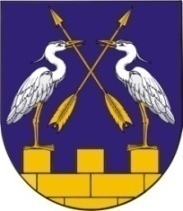 КОКШАЙСКАЯ СЕЛЬСКАЯ       МАРИЙ ЭЛ РЕСПУБЛИКЫСЕ         АДМИНИСТРАЦИЯ  ЗВЕНИГОВО МУНИЦИПАЛ                                            ЗВЕНИГОВСКОГО       РАЙОНЫН КОКШАЙСК           МУНИЦИПАЛЬНОГО РАЙОНА ЯЛ КУНДЕМ          РЕСПУБЛИКИ МАРИЙ ЭЛ АДМИНИСТРАЦИЙЖЕ                      ПОСТАНОВЛЕНИЕ 			                           ПУНЧАЛот 26 марта 2024 года № 101Об организации подготовки Кокшайского сельского поселения  к пожароопасному сезону 2024 годаВ соответствии с Федеральным законом от 21 декабря 1994 г. № 69-ФЗ «О пожарной безопасности», постановлениями Правительства Российской Федерации от 16 сентября 2020 г. № 1479 «Об утверждении Правил противопожарного режима в Российской Федерации», в целях организации подготовки Кокшайского сельского поселения к пожароопасному сезону 2024 года,  Кокшайская сельская администрация                                      ПОСТАНОВЛЯЕТ:1. Организовать работу по подготовке к весенне-летнему пожароопасному сезону 2024 года:продолжить работу по выполнению противопожарных мероприятий, в том числе по устранению ранее выявленных нарушений;оказать помощь маломобильным гражданам в принятии мер по приведению принадлежащих им земельных участков в соответствие с требованиями пожарной безопасности;осуществлять на постоянной основе оказание практической помощи старостам сельских населенных пунктов в реализации задач по профилактике пожаров и первичных мер по обеспечению пожарной безопасности в населенных пунктах;организовать проведение в течение всего пожароопасного сезона систематическую информационную работу по профилактике случаев неосторожного обращения с огнем и выполнению населением Правил противопожарного режима;провести информационную работу с правообладателями земельных участков, граничащих с лесами, о правилах содержания территорий в соответствии с требованиями пожарной безопасности;провести разъяснительную работу с руководителями организаций отдыха детей и их оздоровления, подверженных угрозе лесных пожаров, по вопросам обеспечения пожарной безопасности;внести в правила благоустройства территории Кокшайского сельского поселения (далее - поселение) положения, устанавливающие места и (или) способы разведения костров, а также сжигания мусора, травы, листьев и иных отходов, материалов или изделий на землях общего пользования населенных пунктов;во взаимодействии с руководителями организаций обеспечить готовность тяжелой и инженерной техники, передвижных емкостей для подвоза воды, оборудования, противопожарного снаряжения и инвентаря, а также горюче-смазочных материалов, необходимых для защиты населенных пунктов и тушения лесных пожаров;обеспечить готовность добровольной пожарной охраны к участию в тушении и ликвидации последствий природных пожаров на территории муниципального образования;обеспечить оперативное развертывание пунктов временного размещения населения на случай проведения эвакуации из населенных пунктов при угрозе распространения лесного пожара;организовать работу по обеспечению тушения лесных пожаров на землях муниципальной собственности, заключить соответствующие соглашения и договоры;в соответствии с утвержденными графиками провести очередное тестирование таксофонов, установленных в населенных пунктах;принять меры по обеспечению первичных мер пожарной безопасности в населенных пунктах, в том числе по созданию запасов воды для целей пожаротушения, условий для забора воды из источников наружного водоснабжения, ремонту и содержанию подъездов к искусственным и естественным источникам противопожарного водоснабжения, обеспечению наличия и исправности средств звуковой сигнализации для оповещения людей при пожаре;обеспечить выполнение мероприятий по предотвращению перехода пожаров с земель поселений на земли лесного фонда;в течение пожароопасного сезона провести сельские и уличные собрания с жителями населенных пунктов (в том числе всех населенных пунктов, граничащих с лесными массивами) по вопросам подготовки населенных пунктов и территории домовладений к пожароопасному сезону, в ходе собраний организовать разъяснение гражданам требований Правил противопожарного режима;до начала пожароопасного сезона (с учетом погодных условий) провести работы по обновлению противопожарных разрывов вокруг населенных пунктов, граничащих с лесами, расчистке противопожарных разрывов и прилегающей к населенным пунктам территории от горючего мусора и низовой растительности;обеспечить своевременную очистку территорий населенных пунктов от горючего мусора, сухой травы и других горючих материалов;в соответствии с требованиями пункта 63 Правил противопожарного режима до начала пожароопасного сезона создать (обновить) вокруг населенных пунктов противопожарные минерализованные полосы шириной не менее 10 метров;до начала пожароопасного сезона обследовать территорию поселения на наличие несанкционированных свалок, при их наличии принять меры по ликвидации, а также в течение пожароопасного сезона обеспечить исключение образования новых;в течение пожароопасного сезона организовать работу патрульных групп в каждом населенном пункте численностью не менее 2 человек из числа работников администрации, местного населения (добровольцев), членов общественных объединений, работников организаций (по согласованию), расположенных на территориях населенного пункта;проанализировать состояние готовности добровольной пожарной охраны и провести смотры пожарной и водоподающей техники;в целях исключения зарастания сорной растительностью земель, расположенных на территориях поселения, спланировать мероприятия по приведению земельных участков в пожаробезопасное состояние;при ухудшении лесопожарной обстановки принять меры по своевременному введению особого противопожарного режима на территории поселения.5. Контроль за исполнением настоящего постановления оставляю за собой.Глава администрации                                                     Николаев П.Н.